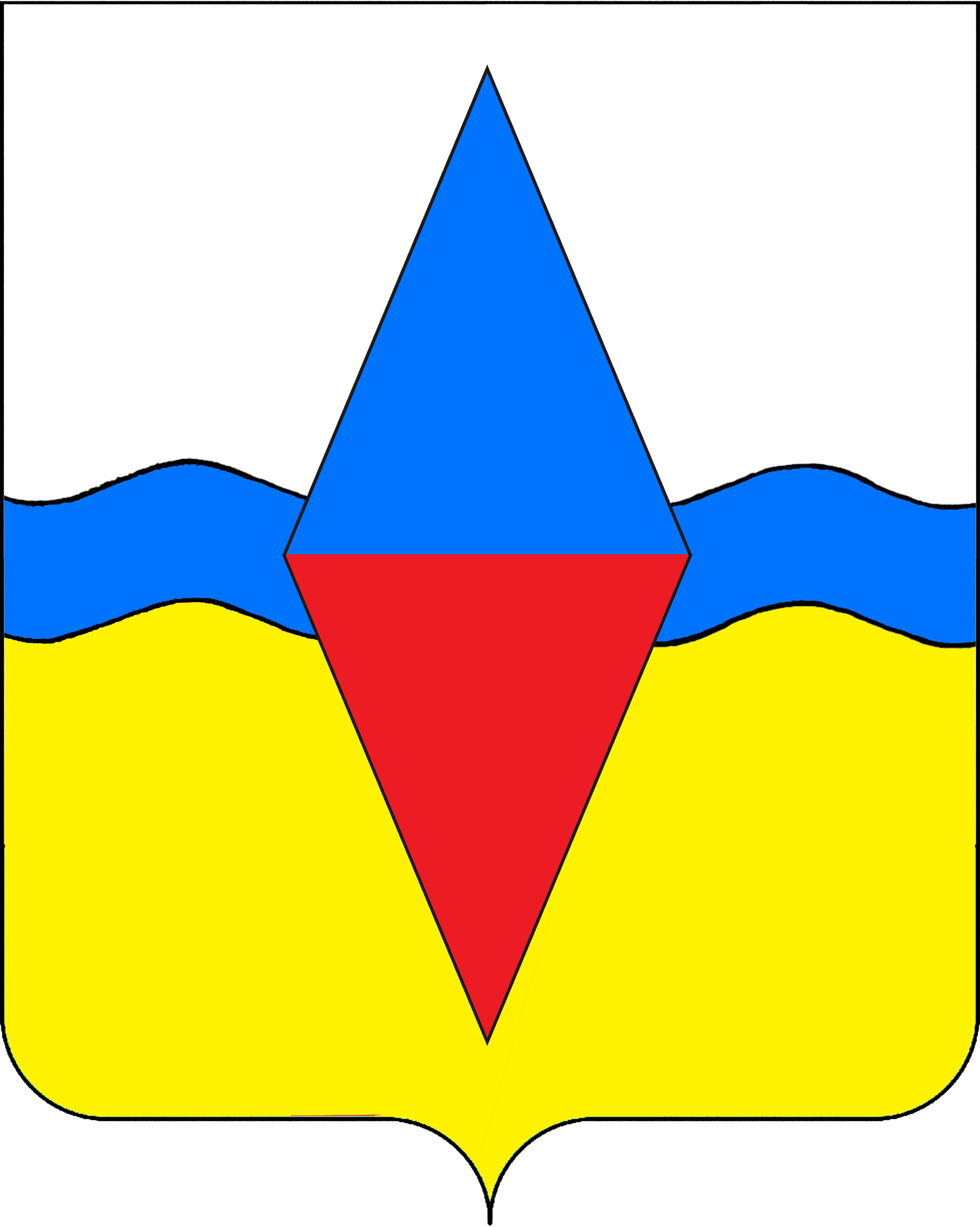 ПОСТАНОВЛЕНИЕ                                                                       АДМИНИСТРАЦИИ  ЮГО-СЕВЕРНОГО СЕЛЬСКОГО  ПОСЕЛЕНИЯТИХОРЕЦКОГО РАЙОНАот  08.09.2014г.              	                         № 74станица Юго-СевернаяОб утверждении   Перечня муниципальных программ  в Юго-Северном сельском поселении Тихорецкого района на 2015 годВ целях выполнения Федерального закона от 7 мая 2013 года № 104-ФЗ «О внесении изменений в Бюджетный кодекс Российской Федерации и отдельные законодательные акты Российской Федерации в связи с совершенствованием бюджетного процесса» и в связи с переходом, начиная с 2014 года, на муниципальные программы Юго-Северного сельского поселения Тихорецкого района  п о с т а н о в л я ю:1.Утвердить перечень муниципальных программ в Юго-Северном сельском поселении Тихорецкого района на 2015 год (прилагается). 2.Контроль за выполнением настоящего постановления  оставляю за собой.3.Постановление вступает в силу со дня его подписания.Глава Юго-Северного сельского поселения Тихорецкого района                                                             А.В.Кофанов                                                                          ПРИЛОЖЕНИЕ                                                                          УТВЕРЖДЕН                                                                          постановлением администрации                                                                           Юго-Северного сельского поселения                                                                          Тихорецкого района                                                                          от 08.09.2014г. № 74                                          ПЕРЕЧЕНЬмуниципальных программ администрации Юго-Северного сельского поселения Тихорецкого  районаГлава Юго-Северного сельского поселения Тихорецкий район                                                              А.В.Кофанов№ ппНаименование программКоординатор муниципальной программыКоординатор подпрограммы1.Развитие гражданского обществаАдминистрация Юго-Северного сельского поселения Тихорецкий районАдминистрация Юго-Северного сельского поселения Тихорецкий район2.Безопасность населенияАдминистрация Юго-Северного сельского поселения Тихорецкий районАдминистрация Юго-Северного сельского поселения Тихорецкий район3.Информационное обществоАдминистрация Юго-Северного сельского поселения Тихорецкий районАдминистрация Юго-Северного сельского поселения Тихорецкий район4.Поддержка и развитие субъектов малого и среднего предпринимательстваАдминистрация Юго-Северного сельского поселения Тихорецкий районАдминистрация Юго-Северного сельского поселения Тихорецкий район5.Развитие жилищно-коммунального и дорожного хозяйстваАдминистрация Юго-Северного сельского поселения Тихорецкий районАдминистрация Юго-Северного сельского поселения Тихорецкий район6.Молодежь Юго-Северного сельского поселенияАдминистрация Юго-Северного сельского поселения Тихорецкий районАдминистрация Юго-Северного сельского поселения Тихорецкий район7.Развитие культурыАдминистрация Юго-Северного сельского поселения Тихорецкий районАдминистрация Юго-Северного сельского поселения Тихорецкий район8.Жилище   Администрация Юго-Северного сельского поселения Тихорецкий районАдминистрация Юго-Северного сельского поселения Тихорецкий район9.Развитие физической культуры и спортаАдминистрация Юго-Северного сельского поселения Тихорецкий районАдминистрация Юго-Северного сельского поселения Тихорецкий район10.Содействие занятости населенияАдминистрация Юго-Северного сельского поселения Тихорецкий районАдминистрация Юго-Северного сельского поселения Тихорецкий район